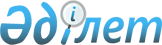 О внесении изменений в решение маслихата от 10 января 2022 года № 87 "О бюджете села Маяк Сарыкольского района Костанайской области на 2022-2024 годы"Решение маслихата Сарыкольского района Костанайской области от 10 марта 2022 года № 126
      Сарыкольский районный маслихат РЕШИЛ:
      1. Внести в решение маслихата "О бюджете села Маяк Сарыкольского района Костанайской области на 2022-2024 годы" от 10 января 2022 года № 87 следующие изменения:
      пункт 1 указанного решения изложить в новой редакции:
      "1. Утвердить бюджет села Маяк Сарыкольского района на 2022-2024 годы согласно приложениям 1, 2 и 3 соответственно, в том числе на 2022 год в следующих объемах:
      1) доходы – 21 963,0 тысячи тенге, в том числе по:
      налоговым поступлениям - 1 254,0 тысячи тенге;
      неналоговым поступлениям – 0,0 тысяч тенге;
      поступлениям от продажи основного капитала – 0,0 тысяч тенге;
      поступлениям трансфертов – 20 709,0 тысячи тенге;
      2) затраты – 26 675,1 тысяч тенге;
      3) чистое бюджетное кредитование – 0,0 тысяч тенге, в том числе:
      бюджетные кредиты – 0,0 тысяч тенге;
      погашение бюджетных кредитов – 0,0 тысяч тенге;
      4) сальдо по операциям с финансовыми активами – 0,0 тысяч тенге;
      5) дефицит (профицит) бюджета – - 4 712,1 тысяч тенге;
      6) финансирование дефицита (использование профицита) бюджета – 4 712,1 тысяч тенге;
      используемые остатки бюджетных средств – 4 712,1 тысяч тенге.";
      приложение 1 указанного решения изложить в новой редакции согласно приложению к настоящему решению.
      2. Настоящее решение вводится в действие с 1 января 2022 года. Бюджет села Маяк Сарыкольского района на 2022 год
					© 2012. РГП на ПХВ «Институт законодательства и правовой информации Республики Казахстан» Министерства юстиции Республики Казахстан
				
      Секретарь Сарыкольского районного маслихата 

К. Базарбаева
Приложение к решению маслихатаот 10 марта 2022 года№ 126Приложение 1к решению маслихатаот 10 января 2022 года№ 87
Категория
Категория
Категория
Категория
Категория
Категория
Категория
Категория
Категория
Сумма, тысяч тенге
Класс
Класс
Класс
Класс
Класс
Класс
Класс
Класс
Сумма, тысяч тенге
Подкласс
Подкласс
Подкласс
Подкласс
Сумма, тысяч тенге
Наименование
Наименование
Сумма, тысяч тенге
I
I
I
I
I
I
I
Доходы
Доходы
21 963,0
1
Налоговые поступления
Налоговые поступления
1 254,0
04
04
04
04
Налоги на собственность
Налоги на собственность
1 254,0
1
1
Hалоги на имущество
Hалоги на имущество
16,0
3
3
Земельный налог 
Земельный налог 
72,0
4
4
Налог на транспортные средства
Налог на транспортные средства
1 166,0
4
Поступления трансфертов
Поступления трансфертов
20 709,0
02
02
02
02
Трансферты из вышестоящих органов государственного управления
Трансферты из вышестоящих органов государственного управления
20 709,0
3
3
Трансферты из районного (города областного значения) бюджета
Трансферты из районного (города областного значения) бюджета
20 709,0
Функциональная группа
Функциональная группа
Функциональная группа
Функциональная группа
Функциональная группа
Функциональная группа
Функциональная группа
Функциональная группа
Функциональная группа
Сумма, тысяч тенге
Функциональная подгруппа
Функциональная подгруппа
Функциональная подгруппа
Функциональная подгруппа
Функциональная подгруппа
Функциональная подгруппа
Функциональная подгруппа
Функциональная подгруппа
Сумма, тысяч тенге
Администратор бюджетных программ
Администратор бюджетных программ
Администратор бюджетных программ
Администратор бюджетных программ
Администратор бюджетных программ
Сумма, тысяч тенге
Программа
Программа
Сумма, тысяч тенге
Наименование
Сумма, тысяч тенге
II
II
II
II
II
II
II
II
Затраты
26 675,1
01
01
Государственные услуги общего характера
24 365,1
1
1
Представительные, исполнительные и другие органы, выполняющие общие функции государственного управления
24 365,1
124
124
124
Аппарат акима города районного значения, села, поселка, сельского округа
24 365,1
001
Услуги по обеспечению деятельности акима города районного значения, села, поселка, сельского округа
24 365,1
07
07
Жилищно-коммунальное хозяйство
960,0
3
3
Благоустройство населенных пунктов
960,0
124
124
124
Аппарат акима города районного значения, села, поселка, сельского округа
960,0
008
Освещение улиц в населенных пунктах
930,0
011
Благоустройство и озеленение населенных пунктов
30,0
12
12
Транспорт и коммуникации
1 350,0
1
1
1
Автомобильный транспорт
1 350,0
124
124
124
Аппарат акима города районного значения, села, поселка, сельского округа
1 350,0
013
Обеспечение функционирования автомобильных дорог в городах районного значения, селах, поселках, сельских округах
1 350,0
Категория 
Категория 
Категория 
Категория 
Категория 
Категория 
Категория 
Категория 
Категория 
Сумма, тысяч тенге
Класс
Класс
Класс
Класс
Класс
Сумма, тысяч тенге
Подкласс
Подкласс
Подкласс
Сумма, тысяч тенге
Наименование
Сумма, тысяч тенге
III
III
III
III
III
III
III
III
Чистое бюджетное кредитование
0,0
IV
IV
IV
IV
IV
IV
IV
IV
Сальдо по операциям с финансовыми активами
0,0
V
V
V
V
V
V
V
V
Дефицит (профицит) бюджета
-4 712,1
VI
VI
VI
VI
VI
VI
VI
VI
Финансирование дефицита (использование профицита) бюджета
4 712,1
8
8
8
Используемые остатки бюджетных средств
4 712,1
01
01
01
01
Остатки бюджетных средств
4 712,1
1
Свободные остатки бюджетных средств
4 712,1